             微小分子团水治三大病与癌症不是骗局是科学                                                                                                                                                                                                                                                                                                                                                                                                                                                                                                                                                                                                                                                                                                                                                                                                                                                                                                                                                                                      —卓康离子水瓶发明人陆江回答读者询问纪实问：在百度网输入关键词“微小分子团水”搜索，看到你的几篇文章，也看到下方有“卓康小分子团水瓶骗局”，叫人担心受骗，再点击进去看，又看到你更多文章，请问这是怎么回事，是否骗局或是科学？           答：“微小分子团水”是近几年搜索的热词、新词。因为在初中《化学》书中，仅讲过普通水是团簇结构，高中、医科大学教材内没也没写小分子团水，使人怀疑它是否存在，是否骗局？这是新的科学知识，中国科技界从1986年起，釆用小分子团水在基础医学、农业、渔业中研究，有许多优秀成果，正在不断应用。中国科学院于2014年1月已制成微小分子团水，并用量子仪在世界上首次拍摄到小分子团水的照片，如右图[1]，包括单个水分子结构和由4个水分子组成的水团簇，表明确有小分子团水。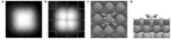 我从1990年起研究小分子团水，并转化中国基础医学成果，得知人体细胞只能进出小分子团水，细胞内脫水会患病，补充小分子团水后可康复。所以，“小分子团水”成为新的科学研究领域。我于1994年把发明产品送到三家省级医院做临床观察，给患者饮用小分子团水之后请北京和广西医学专家做了鉴定，注册成为准字号医疗器械，才可让人饮用小分子团水，治愈了靠药治不好的心脑血管病、高血压和高血脂等病症，之后又为社会大量用户治愈心脑血管病和糖尿病，被很多人认为是不可能的，我的成果是惠民，患者无需终生服药，我被被一个疯子医生骂成“骗子”，以致把“卓康小分子团水瓶”说成“骗局”，这是自私者或无知者对这一知识盲区的诽谤。他们认为大医院治不好的心脑血管病和糖尿病，你一个产品不可能做到，他们不看我公司网站上有铁打的事实,消费者已应用已19年，他们很感谢，很感动，认为这产品的医疗效果是当前世界上最好水平。而人仅凭自已的认知判断，诽谤别人，只会骂这是“谎言”和“骗局”，这是一种向别人泼汚水的流氓行为。问：你说人必须补充细胞脱水，你是怎么会认识人必然会形成细胞脱水的？答：近几十年来生物学家研究确认，细胞膜上有糖通道、脂通道、水通道、离子通道。28年前，继续进行的科学研究获得新成果:德国科学家欧文•内尔和 伯特•萨克曼研究发现细胞膜水通道为2nm，荣获1991年诺贝尔生物学及医学奖[2]。另据美国科学家彼得•阿格雷和罗德里克•麦金农进一步研究细胞膜通道，发现糖脂病患者细胞膜上的糖脂通道是关闭的，彼得•阿格雷还拍摄细胞膜水通道的照片，也证明细胞膜水通道为2nm，并发现细胞膜水通道最狭窄处为0.28nm，根据水分子直径0.276nm计算，说明水通道只可吐纳单个水分子，荣获 2003年诺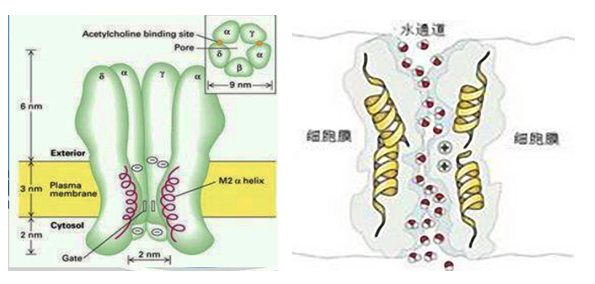 1991年诺贝尔奖水通道    2003年诺贝尔奖水通道       贝尔化学奖[3]。细胞膜水通道的大小决定了进出细胞的水只能是小分子团水。细胞膜水通道喇叭口只能容纳4～6个水分子缔合的小簇团。而人喝进的普通水中水分子簇团有大有小，含有小簇团不多，不能都进入细胞，更大的水分子簇团不能进入细胞膜水通道，只好接受细胞吐的废物由组织液回到血液从尿排出。由此可知，细胞膜的通透性，不是像现有高中《生物》书上写:“水在细胞膜可自由通过”，说明细胞膜选择4～6个水分子缔合的小簇团才能通过。一般人形成细胞逐渐脱水的原因，还由于很多人习惯于被动地喝水，不渴不喝水，而人的口渴神经从幼儿到成年，再到老年间不断地萎缩，口渴阈值逐渐提高，使某些器官细胞吃不到足够的水，经常入不敷出，所以人喝普通水，细胞内含水率会逐渐減少，形成细胞脱水，致部分细胞脱水休眠、凋亡，使某些器官逐渐衰弱萎缩患病。一般成年人无论血压高低或正常，难以避免其细胞逐渐脱水，多吃主食肉食，分泌消化液多，耗费体內小分子团水多，使动脉失去自洁功能，使动脉失去自洁功能，以致患动脉粥样硬化，当粥样硬化脱落一小片，人就会患中风或心梗而早逝，或因胸腺、脾脏萎缩，产生免疫细胞少，使免疫力低下而致癌病逝。所以，人细胞脱水会形成多种慢性细胞脱水病，迟早必然地在每个人身上出现。给细胞补水治愈许多病有力地证明了细胞脱水致病。3、问：你怎么会参加研究小分子团水？为什么让人在家方便地治愈这些常见病、多发病？答：我是学建筑的高级工程师。因我1990年50岁时患高血压，想到自家的父辈祖辈均因患中风病故，尤其伯父和三姑母刚50岁患脑溢血和心梗早逝，因而心中压力大。从而我置疑降压药，为了探索治愈高血压的方法，避免中风或心梗猝死，从健康需要出发，才研究小分子团水和医学。我从中国基础医学研究成果和广西巴马长寿村水的分子团小受启发，与中科院物理所李国栋教授联系，买到较多研究水的内刊。之后，我做发明样机，给处理水做紫外光谱透过率比较，优选出电子云层异化程度高的参数，代表离子浓度高，水内小簇团多，故取名离子水瓶。该品使用时倒入开水，处理几分钟流下后倒出饮用。该处理水后经核磁共振半幅宽检测为55.82Hz<60Hz，表明是富含微小分子团的离子水（简称微小水），其细度优于广西巴马长寿村水(61～66Hz)。我的研究在世界上是率先的。该品1993年底送给三家省级医院，首次在世界上对心脑血管病做临床观察4个月，于1994年4月完成了临床试验，[4]日饮水量按健康人标准，每千克体重日饮30～40毫升。同年8月经北京和广西医学专家鉴定，肯定其疗效：“降脂降压效果好”，“能扩大心脑动脉流量，改善心脑电图和微循环，较好地降低血尿酸……有效地控制和降低血糖”，“还有助于减肥，以及治疗便祕和去除牙垢”，“对治疗心脑动脉粥样硬化和高血脂、高血压有良好的医疗保健作用”，“是一种适合家庭、医院和工作场所使用的优良医疗保健产品。[5]”产品经注册为准字号医疗器械。我已用“微小分子团水”让几万消费者先后用于治疗疾病。4、冋：人的细胞脱水是从何时开始的？是否从出生到老年，人的器官细胞內的水一直在减少？答：是的。人从出生起，隨着年龄增长细胞内含水率越来越少，初生儿体内含水率80%，幼儿含水率70%，学龄儿童的含水率68%，成年后含水率仅65%，老年人体含水率还会逐渐减少，动脉、胰岛、前列腺等均因细胞脱水致患衰弱器官病，胸腺和脾脏逐渐萎缩衰弱，产生免疫细胞少，免疫力差，易患感冒、肺炎甚至癌症。由于人们一般喝普通水，含有4～6个水分子缔合的小簇团少，加上被动地喝水，不渴不喝水，且因吃食物需要分泌唾液、胃液、肠液、胆汁、胰液各种消化液，并因蒸发、汗液、前列腺液、胎儿发育和哺乳等，都耗费细胞内水，而普通水内的小簇团少，不能足够弥补细胞分泌的消耗，使细胞内水常入不敷出，逐渐形成细胞脱水。幼儿和少年细胞内含水较多，体内缺水时从细胞和组织液调剂过来，所以十多岁之前无便秘。成年后细胞脫水时先向大肠夺水，致患便秘、痔疮，继而使动脉、胰岛、前列腺、胃、肠、肾、胸腺、脾脏等器官细胞脱水，形成高低血压、心脑动脉硬化、糖尿病、前列腺增生、慢性胃肠炎、肾衰、癌症等衰弱器官的慢性细胞脱水病，并由此引起患中风或心肌梗塞或癌症病逝。所以，给脱水细胞补充微小分子团水是人一生的需要。5、问：“微小分子团水”这个词是从何时开始釆用的？答：普通水经过良好的磁切割等手段，使分子间的氢键断裂，水中富含小簇团。“小分子水”这个词源于日本。“微小分子团水”是中国科学院处理工艺成功后，于2014年元月起名的。当中国科学院制造出微小分子团水之后，其核磁共振半幅宽指标<60Hz。而我发明的产品用南京市自来水(130Hz)处理，经核磁共振半幅宽检测为55.82Hz<60Hz，论细度才改称“微小分子团水”，它优于广西巴马长寿村水(61～66Hz)。6、问：你的文章说“微小分子团水是弥补细胞脱水和康复人体的最佳补品”，并发表学术论文“补水治疗冠心病、高低血压、糖尿病才科学”，现在医生用药难以治愈，问题在哪里？人们能接受补水祛病的医疗模式吗？答：愿意购用我发明产品者，不到文章读者的万分之一。但该品消费者绝大多数人是认真使用的，饮用2～4个月后，降脂降压效果好，用户惊奇赞美，喝此水给动脉和胰岛细胞补水，可减轻至消除动脉粥样硬化，扩大心脑动脉流量，优于吃降压药掩盖动脉粥样硬化，也优于吃降脂药，不伤肝伤肾，并使胰岛细胞苏醒工作并分泌胰岛素，用户来信中佳音频传，反映无需吃降压、降糖药或打胰岛素。该品1999年获中国发明专利权。次年进入市场，患者购用几个月后，反馈效果的来信纷至沓来，反映无需吃降压、降糖药或打胰岛素。用户们陆续祛除高低血压、冠心病、脑动脉硬化和2型糖尿病与前列腺增生等病症，好评不断。我从广大用户的实践效果看到客观规律。我的论文《饮用小分子水治疗高血压》、《饮用小分子水有益健康长寿》分别被30多家报刊转载，载入2003年、2004年《当代中国专家论文精选》。《喝小分子水理疗高血压和冠心病》获优秀论文一等奖，体现各界对此评价高，也说明喝小分子团水治病是科学的。什么是科学，科学是正确反映某个知识领域客观规律的知识体系。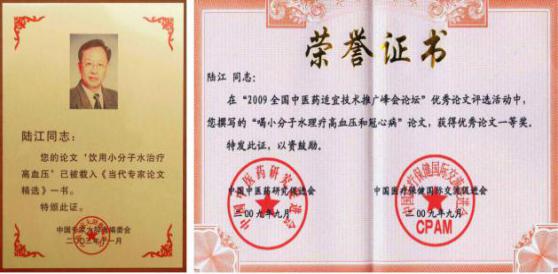 现在医疗机构的问题，是还没有接受“细胞脱水”是病因这个观点，因为他们怕此发明冲击了终身服药模式，断了医院财源。全世界的医疗模式仍以对抗医学为主流，让患者终生吃药，控制血压、血糖、血脂、血粘度，或采用做支架、“搭桥”等手术来扩大血流量，但不能治愈一个冠心病、脑动脉硬化、高低血压和2型糖尿病与前列腺增生等慢性细胞脱水病。问题的关键是《病理生理学》中沒有细胞脱水是病因，医生也就不认识给脱水细胞补水可以治病于本。当人们确认喝微小分子团水治愈上述慢性细胞脱水病，知其医理科学，人应当不断给自己的脱水细胞补水，避免形成多种衰弱萎缩器官。这使医生感到危机，怕推广该品影响他们的收入。7、冋：你搞微小分子团水治病动了医生的“蛋糕”，医生对你的发明的医疗模式反应怎样？答：医生的反应强烈。新发明必须破旧立新，让人受益。而终生吃药是不针对细胞脱水治病，不能治病于本。实践表明，饮用微小分子团水才能治愈上述多种慢性细胞脱水病。医道就是人道，我用发明产品治好靠药治不好的病是我的初衷。我于1994年曾通过医院临床和北京与广西医学专家鉴定，已经治病在先。可是，我把用户疗效告诉民众，让极少数小心眼医生心痛。有位医生叫我别断了别人的财路，上海某女医生听说她爸买了产品,她不上我公司网站了解，竟打电话骂我“骗子！”还向食药局告状，妄图让该品不能再宣讲治愈心脑血管病的实际效果，实质是要扼杀这一自然医学发现，以维持她的权威和利益，她目的是让患者终生服药，那就一直治不好这些病，医生把胰岛说成不可再生，实际是欺骗了亿万患者。该发明的阻力首圥是医生。某些医生，现在自以为站在医学高峰，无人能超越，其实对抗医学治这些病都要终生服药，不能治病于本，怎能治好病？而我的用户饮用微小分子团水向脱水细胞补水，就能使休眠的细胞苏醒工作，修复衰弱器官，才是治病于本。我让人们饮用微小分子团水治愈心脑血管病和糖尿病与前列腺増生等慢性细胞脱水病，破解了世界医学难题。一般医生现在从药差价获得报酬，维持生计，所以有人说我动了他们的“蛋糕”。守旧拒新、不知补水的医生永远治不好自己和所有患者的冠心病、脑动脉硬化、高低血压和糖尿病与前列腺増生等慢性细胞脱水病，人民终究会觉悟的，会选择补水治好病。殊不知，16世纪时哥白尼牧师提出“日心说”，遭到当时主张“地心说”的天文学家的围攻，经过17年论战，他的“日心说”才得以发表，现在肯定哥白尼发现了太阳系，推动了天文学发展。而我发现“细胞脱水”是病因，“给脱水细胞补水祛病”的论点，如得到医学界认同，将挽救和延长亿万人的生命，至今论战已19年，希望有识之士的支持，得到医学领军者肯定。我国的医生应当多几个像中国工程院院士樊代明那样聪明的医学领军者，他知道现在某些药只是控制药，不能治病于本地治好病，就是不科学，他倡导搞《整合医学健康学》，要学习其它科学的疗法。他的意思是不能固步自封。因为饮用微小分子团水3～10个月就治愈糖尿病，2～4个月就治愈高低血压，1年左右就治愈冠心病，你还能叫几亿人再终生服药30年么？你的同事和后代也会发现饮用微小分子团水可治愈这些病。上海笫二军医大学当前应用微小分子团水搞静脉注射，已治愈几百例癌症，也是一种聪明的办法，一人住院每天花2000元，6个月治愈了，病人花36万元也很感谢，医院多收入，医生也高兴。等人们觉悟了，会买我的发明产品，才花2000元，在家饮用很方便。我不是有意断了医生的财路，我的发明目的是造福人类，是恵民，使患者在家可治愈心脑血管病和糖尿病。但是，每一项发明几乎都要冲击一些守旧者的利益。8、问：我认为医生不会围攻你，医德是高尚的，有的医生会赞赏你，医生承认你发表论文的科学性吗？答：现在《中国知网》、《万方医学网》可搜索到我发表的文章300多篇，近三年我在《自然科学》和《中医科学》发表学术论文十多篇，编辑部看到我的论文，认为是科学的，论述了医学客观规律，论据坚实可靠。医学的目的本是让人治好病。医生尊重科学的多，赞赏我的发明。如2015年，北京阜外心血管病医院某主任用电话采访甘肃省金昌市退休公务员潘志山了解，潘于2007年曾在该院做搭桥手术，之后因房颤、心动过速，只得在51岁时病退，冠心病与高血压和糖尿病并存，每天吃药与病痛抗争。五年之后，他购买卓康离子水瓶一个，喝微小分子团水一年整，于2012年9月来信说：喝了三个月治愈高血压，血压保持120/80；十个月后糖尿病痊愈；一年治愈冠心病，经冠脉造影扫描无明显狭窄，颈动脉粥样斑块也消除，无需吃药，前列腺增生、痔疮、风湿性关节炎、胆结石都消失;爱人的低血压和慢性胃炎也痊愈。该院主任听后很吃惊，根本不相信，可是潘志山还做了冠脉造影扫描，那是检验冠心病的金标准，说明真的痊愈了，潘请他上网站nnzk.com细阅，该主任看到很多病例才相信，认为喝微小分子团水颠覆了药，长期吃药不治本，喝微小分子团水是向动脉、胰岛、前列腺、直肠、胃和膝关节软骨等衰弱器官脱水细胞补充了能进入细胞的水，使细胞和器官康复。潘志山的8种病，连妻子的共十种病全都治愈。[6]这一事例，说明补水治到了脱水细胞这个病根，才治病于本，多病同治，代表中国医学应用微小分子团水在医学上取得重要医学突破，攻克了人类几千年靠药治不好的顽疾，占领了世界医学的制高点。这表明中国率先发现“细胞脱水致病”，用“给脱水细胞补水”疗法可治愈多种慢性细胞脱水病。这是大量患者迫切需要的疗法，是站在医学的前沿，实现了弯道超车，为世界领先水平。这也是所有健康人需要的治病于本的正确的医疗方法，因为健康人如不补充微小分子团水，到中老年都会患慢性细胞脱水病。个别医生让卫生部和食药局不让我做广告，可是不能封杀科学。饮用微小分子团水治愈夫妇二人10种病，假如终生吃药，不治病于本，一种病也治不好。医生必须弄懂用微小分子团水补水才能治好。9、问：你说胰岛和动脉等细胞因脱水而休眠，通过给脱水细胞补水可治愈三大病，请问胰岛能修复吗？答：比如江西省定南县石远杲医生，他饮用微小分子团水获得良好效果后，向61岁糖尿病患者郭叙成推荐购用卓康离子水瓶，郭于2016年10月25日来信说：“2002年发现自己患糖尿病，餐前血糖10.21，餐后血糖20.43。一直服到2012年，情况开始恶化，药物控制不住血糖了，开始注射胰岛素，剂量比较大，早上22个单位，晚上20个单位。今年7月13日，我按照石远杲医生推荐，购用卓康离子水瓶喝水，8月1日做血检，破天荒的餐前4.24，餐后7.61，石医生叫我逐步减少胰岛素剂量，一直减到 9月10日，血糖都在正常值范围内，我就停打胰岛素了。我每半个月去查一次血糖，指标都很正常，餐前4左右，餐后在7左右。现在我不打胰岛素，也不吃降糖药。我真诚地感谢您的发明。我会终身服用卓康小分子团离子水。” 石医生传来许多血糖检测报告，证明郭叙成喝微小分子团水88天就治愈了14年的糖尿病,很迅速。说明补水后人体可恢复分泌胰岛素。[6]许多有15年内病史的糖尿病患者饮用3～10个月可治愈糖尿病，最快的80天治愈，说明胰岛细胞可康复。高血压病例可见：山西阳泉市李玉恩患高血压40多年，饮用微小分子团水后治愈了，他于2003年10月23日来信说: “我今年69岁, 使用前血压一直在180/100～160/95, 现在降至130/80, 四十多年的高血压病好了。甘油三脂正常了。体重由146斤降至130斤，达到了减肥的目的。过去由于血压高，多年不敢骑自行车，现在经常骑车买莱、购物、接孙子上学。用您的水瓶，功效确实神奇，特写信致谢。”[6]说明人动脉细胞DNA寿命很长，这给给医生以启示。很多心脑血管病和糖尿病患者釆用补水疗法后可治愈，不应当让亿万人终身服药。冠心病例可见黑龙江牡丹江医学院87岁张鹏图，治愈26年病史的冠心病和高血压[6]。我国有几千万的低血压和6000万人的前列腺增生没有药治，也可通过给脱水细胞补水治愈。现在我国糖尿病患者1.14亿人，心脑血管病2.9亿人，其中脑卒中1300万人，冠心病1100万人，作为医生应当尽量把他们治愈。假如15年内病史的糖尿病人釆用补水疗法，治愈几千万人，必然震动世界，各国要来学习。我国将为人类立新功。10、问：你说人因细胞膜水通道、被动喝水和多吃主食肉食三个因素而自然形成细胞脱水，都能治愈吗？答：当前我国人口的死因，65%是心脑血管病和糖尿病，30%是癌症，均因细胞脱水而患多种衰弱器官的慢性细胞脱水病。想治愈上述病症，必须改掉几十年不渴不喝水的被动喝水习惯，改变成定时的主动喝水习惯，并改变多吃少动、平时餐前不知饿的习性，用“已饥方食”调整主食肉食量，就容易治愈上述病症。从古至今，各国元首、总统、首相、富豪、名人和老百姓，皆因细胞脱水而致中风或心肌梗塞，或患癌症，这是人逝世的客观规律。敬爱的周总理患有冠心病，病根是细胞脱水，可是医生不知补水治疗，致细胞脱水加重，肾脏、膀胱、胸腺、脾脏萎缩，致患膀胱癌过世，临终前给毛主席的信说:“我的体重61斤(30.5kg)……”[7]可见其细胞严重脱水，体重不到中年期一半。而伟大领袖毛主席也患冠心病、肺心病、肌萎缩病故，病根都是细胞脱水，但是医学教材没有“细胞脱水”这个病因，不能用微小分子团水这个治病于本的医疗手段，只靠用药，终究回天无力。如果医学肯定“细胞脱水致病”和“给脱水细胞补水祛病”是自然医学发现，能挽救和延长亿万患者的生命。11、问：你把癌症归类也属于慢性细胞脱水病，能否预见用微小分子团水防治癌症会有很好的前景？答：人因为细胞脱水，使免疫器官胸腺和胰岛严重萎缩衰弱，免疫力低下而患癌。他们饮用微小分子团水后，胸腺、脾脏增大增强，自身产生许多免疫细胞，免疫力大幅度提高，可预见有很好效果。如：●新疆和田市张菊福于2009年11月30日来信说：“我2004年患乳腺癌，免疫力低下，经常感冒，浑身发冷，白血球、红血球都特别的低;2009年3月经人介绍购了卓康水瓶喝小分子水，三个月后，走路有劲了，也不感冒了，精神也好了，8月份去医院检查，身体指标明显好转，各项指标基本正常，一切都好，白血球、红血球都上升了，医生非常惊讶，我也很吃惊，医生问吃了什么东西，我只笑了一下，这应归功于我坚持喝的卓康小分子水。感谢您发明了这个好产品，给我带来健康和幸福。”[6]这说明给癌症患者的脱水细胞补水，疗效惊人。●2011年春，河南省溫县某研究所博士后任立新和马新益，用小分子团水培植辣木获增收。他们介绍当地患癌症的农民购用该发明产品，几个月后反映效果非常好，表明可大幅度提高免疫力，癌症自然痊愈。●上海笫二军医大学从我国基础医学研究成果和以上病例受启发，釆用微小分子团水对癌症患者用微小分子团水静脉输液，已治愈几百例肝癌、乳腺癌、膀胱癌等癌症，使人体免疫器官增大增强，免疫细胞增多，大幅度提高免疫力，效果超过抗癌药，这一医学成果在国际领先。医生和患者与健康人从此事受启发，人决不应终生服用控制药或抗癌药。人体细胞脱水致病，应补充微小分子团水获得健康。如坚持终身服药，不能治病于本，难治愈癌症与心脑血管病及糖尿病。所以，上海投资人对医学应用微小分子团水充满信心，已在崇明岛购地188亩，筹建健康管理公司;美籍华人投资家也已在美国运作健康管理中心，中心将釆用补水疗法造福一方。我公司已向中早期癌症患者承诺半年内显著提高免疫细胞和免疫力，半年内若无效可退货，现在已给一些中早期癌症患者使用，以对抗癌症，延长生存期，或可恢复健康。我公司对心脑血管病和15年病史的糖尿病患者，也恢复承诺一年内无效退货，以鼓励患者补水祛病，共享健康，幸福生活。[参考文献]:[1] 北京大学量子材料中心供图  中国青年网2014-1-16  http://www.youth.cn；{2}《修复细胞糖脂通道  破译糖脂病关键密码》：《祝您健康》杂志，2006年10期；[3]《细胞膜通道之谜》2013年12月31日《健康报》； [4] 广西三家省级医院的《离子水瓶的临床疗效观察》1994-5（详见：www.nnzk.com）；南京师范大学化学与环境科学学院  程瑶琴、陆真：《揭示生命中钿胞膜通道的奧秘》；[5] 《科学技术成果鉴定证书》－（94）桂药科鉴文09号，1994-8 （详见：www.nnzk.com）；[6] 本文所述病例均详见：（详见：www.nnzk.com）【用户反馈】和【企业文化】; [7] 《周总理临终前给毛主席的最后一封信》从百度搜索可见。此文值得全世界全中国健康人和患者关注，烦请认为有科学道理者转发给亲朋好友   本品供饮用微小分子团水，破解难题，医理科学,填补了世界空白。网址:nnzk.com，手机号:13768308380。或搜索：“南宁卓康公司”、“微小分子团水”、“卓康离子水瓶”。退休用2型1980元，容量540毫升;便携式5型2180元，容量260毫升;豪华6型2480元，容量320毫升，另加运费,配彩印书《补水的大智慧》、《延命水》及光盘。物超所值，性价比高。电话：0771-3937093，2233213，指导专家：陆江，对邮购者跟踪服务，微信号:13768308380。诚征各地市微商直销商。对冠心病、脑动脉硬化、高低血压、病史15年内2型糖尿病、前列腺增生承诺疗效，一年无效退货款，对中早期癌症承诺显著提高免疫力，病情改善至健康，半年无效退货款。 邮编地址：530001  广西南宁市秀厢大道东段55号7-1-102，南宁卓康微小水科技有限公司 荣获：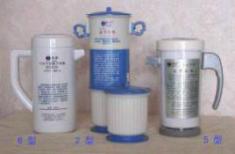 中国新技术新产品博览会金奖 中国名优产品 中国消费者满意名特优品牌  全国质量▪服务▪信誉AAA品牌  中国著名品牌  中国医疗器械十大影响力品牌  科技创辉煌▪中国年度最具影响力创新成果金奖 中国大健康产业科技创新价值品牌企业    凭身份证复印件和欠条抵押的低价销售办法由于本品治病机理自古以来未有，是陆江在世界上首次提出的病因和医理，是各国医科学大学教材上还沒有的，其科学性让很多人看不懂，但是治愈病症是真实的。实践检验了真理，实践出真知。许多病友想应用试一试，希望有好效果。为了使更多人治好病，造福大众，特制订本办法：凡患有冠心病、脑动脉粥样硬化症、高（低）血压、高血脂症、高黏血症和病史15年内的2型糖尿病及前列腺增生和乳腺癌等各种中早期癌症的患者，可先汇部分押金，并将欠条及本人身份证复印件通过QQ702367364或电子邮件lj@nnzk.com或加微信好友13768308380，从微信传来或通过快递寄来。并汇来押金:2型720元，5型800元，6型900元。欠条请写明欠款数，欠款人联系电话或手机号，由本人签名，附本人身份证复印件。我公司将按要求用快递寄出产品，并配彩印书《补水的大智慧》《延命水》和光盘、新用户倍及使用说明书等，其中《承诺疗效的信誉卡》：“我公司产品19年来对以下多种慢性细胞脱水病疗放好，现恢复向消费者郑重承诺:对冠心病、脑动脉粥样硬化症、高（低）血压、高血脂症、高黏血症和病史15年内的2型糖尿病及前列腺增生和中早期乳腺癌等的疗效显著。患心脑血管病或糖尿病用户，使用满一年时仍无改善者;患中初期癌症者在6个月内，免疫力指标若未提高，在20天内寄来或用微信传来检测对比，可办退货款手续。患中早期癌症者应向本公司或销售商报告指标，索取本卡前必须先签订《饮用微小水对抗癌症协议书》，在使用3、6个月时分别检查血脂血压和免疫指标等，患心脑血管病或糖尿病的用户，在饮用够3、6、9、12个月时均应报告情况，了解存在问题，咨询改进意见。若无效，20天内持本卡，寄来或用微信传来使用前后由县级以上医院检查指标的复印件，办理退货退款，并退还书信和光盘等资料。若无人为损坏，在本公司或经销商处办理，均扣折旧费300元。”消费费使用一年内治愈病症，或半年内对癌症有好效果，请写反馈信，补汇所欠的余款，并附照片和检验报告，且介绍亲友购买一个产品，我公司则赠送治愈者－个2型产品。此办法不适用于安徽省、辽宁省、贵州省和重庆市等省市有总代理的省市。总代理电话：安徵省总代理手机13955060996，辽宁省总代理手机15998135943，            珠海市总代理手机13322878445，……                          南宁卓康微小水科技有限公司  2019-2-19陆 江咨询手机： 13768308380  